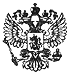 Федеральный закон от 18 марта 2020 г. N 55-ФЗ "О внесении изменений в статью 333.33 части второй Налогового кодекса Российской Федерации"     Принят Государственной Думой 3 марта 2020 года     Одобрен Советом Федерации 11 марта 2020 года     Статья 1     Внести в пункт 1 статьи 333.33 части второй Налогового кодексаРоссийской Федерации (Собрание законодательства Российской Федерации,2000, N 32, ст. 3340; 2004, N 45, ст. 4377; 2005, N 30, ст. 3117; N 52,ст. 5581; 2006, N 1, ст. 12; N 27, ст. 2881; N 43, ст. 4412; 2007, N 1,ст. 7; N 31, ст. 4013; N 46, ст. 5553; 2008, N 52, ст. 6218, 6227; 2009,N 29, ст. 3625; N 30, ст. 3735; N 52, ст. 6450; 2010, N 15, ст. 1737;N 28, ст. 3553; N 31, ст. 4198; N 46, ст. 5918; 2011, N 27, ст. 3881;N 30, ст. 4566, 4575, 4583, 4593; N 48, ст. 6731; N 49, ст. 7063; 2012,N 18, ст. 2128; N 24, ст. 3066; N 31, ст. 4319; N 49, ст. 6750; N 53,ст. 7578, 7607; 2013, N 9, ст. 874; N 14, ст. 1647; N 30, ст. 4084; N 44,ст. 5645; N 48, ст. 6165; N 52, ст. 6981; 2014, N 30, ст. 4220, 4222;N 43, ст. 5796; N 48, ст. 6647; 2015, N 1, ст. 11; N 27, ст. 3948; N 48,ст. 6689; 2016, N 11, ст. 1489; N 27, ст. 4178, 4179; N 49, ст. 6844;2017, N 27, ст. 3942; N 31, ст. 4802; N 49, ст. 7307, 7318; 2018, N 1,ст. 14; N 28, ст. 4144; N 32, ст. 5094, 5095; N 47, ст. 7136; N 53,ст. 8412; 2019, N 22, ст. 2665; N 39, ст. 5371, 5374, 5375, 5376; N 48,ст. 6740) следующие изменения:     1) в подпункте 108:     а) в абзаце первом слова "за регистрацию" заменить словами "загосударственную регистрацию";     б) абзац второй изложить в следующей редакции:     "самоходного судна с главным двигателем мощностью не менее 55киловатт и валовой вместимостью до 3 000 единиц включительно илинесамоходного судна валовой вместимостью от 80 до 3 000 единицвключительно при регистрации судна в Российском международном реестресудов либо судна валовой вместимостью до 3 000 единиц включительно приего регистрации в Российском открытом реестре судов - 85 000 рублей плюс9,4 рубля за каждую единицу валовой вместимости;";     в) в абзаце третьем слова "при валовой вместимости судна свыше 3 000единиц валовой вместимости до 8 000 единиц валовой вместимости" заменитьсловами "судна валовой вместимостью свыше 3 000 до 8 000 единиц";     г) в абзаце четвертом слова "при валовой вместимости судна свыше 8000 единиц валовой вместимости до 20 000 единиц валовой вместимости"заменить словами "судна валовой вместимостью свыше 8 000 до 20 000единиц";     д) в абзаце пятом слова "при валовой вместимости судна свыше 20 000единиц валовой вместимости" заменить словами "судна валовой вместимостьюсвыше 20 000 единиц";     2) в подпункте 109:     а) абзац второй изложить в следующей редакции:     "самоходного судна с главным двигателем мощностью не менее 55киловатт и валовой вместимостью до 8 000 единиц включительно илинесамоходного судна валовой вместимостью от 80 до 8 000 единицвключительно при ежегодном подтверждении регистрации судна в Российскоммеждународном реестре судов либо судна валовой вместимостью до 8 000единиц включительно при ежегодном подтверждении его регистрации вРоссийском открытом реестре судов - 25 000 рублей плюс 22,4 рубля закаждую единицу валовой вместимости;";     б) в абзаце третьем слова "при валовой вместимости судна свыше 8 000единиц валовой вместимости до 20 000 единиц валовой вместимости" заменитьсловами "судна валовой вместимостью свыше 8 000 до 20 000 единиц";     в) в абзаце четвертом слова "при валовой вместимости судна свыше 20000 единиц валовой вместимости до 45 000 единиц валовой вместимости"заменить словами "судна валовой вместимостью свыше 20 000 до 45 000единиц";     г) в абзаце пятом слова "при валовой вместимости судна свыше 45 000единиц валовой вместимости" заменить словами "судна валовой вместимостьюсвыше 45 000 единиц".     Статья 2     Настоящий Федеральный закон вступает в силу по истечении одногомесяца со дня его официального опубликования.Президент Российской Федерации                                  В. ПутинМосква, Кремль18 марта 2020 годаN 55-ФЗ